LSA Music Department    	  Scheme for learning	        Year 11 Overview DocumentOur students follow the Edexcel GCSE Music Syllabus. The course is based around three components;Component 1: Performing (*Paper code: 1MU0/01)         	Non-examined assessment: internally marked and externally moderated       	30% of the qualification   		60 marksContent overview● Solo performing● Ensemble performing● Approaches to performingAssessment overview● Students perform for at least four minutes’ combined duration● Solo performance: this must be of at least one minute in duration, and may comprise one or more pieces● Ensemble performance: this must be of at least one minute in duration, and may comprise one or more pieces● Each performance will be out of 30 marks.● Internally marked and externally moderatedComponent 2: Composing (*Paper code: 1MU0/02) 		Non-examined assessment: internally marked and externally moderated	30% of the qualification		60 marksContent overview● Developing musical ideas● Compositional techniques and strategies● Ensuring technical control and coherence● Methods of notating composition scoresAssessment overview● Students compose two compositions, of at least three minutes’ combined duration● One composition to a brief set by Pearson, of at least one minute in duration.● One free composition set by the student, of at least one minute in duration.● Each composition will be out of 30 marks.● Internally marked and externally moderatedComponent 3: Appraising (*Paper code: 1MU0/03)		Written examination: 1 hour and 45 minutes				40% of the qualification		80 marksContent overview● Musical elements, musical contexts and musical language.Areas of study:● Instrumental Music 1700–1820● Vocal Music● Music for Stage and Screen● Fusions.Assessment overviewThe paper is made up of two sections and is out of a total of 80 marks.Section A – Areas of study, dictation, and unfamiliar pieces (68 marks)● Six questions related to six of the eight set works. See details of the lessons for a list of these Set Works.● One short melody/rhythm completion exercise.● One question on an unfamiliar piece (skeleton score provided) with questions on its musical elements, musical contexts and musical language.Section B – Extended response comparison between a set work and one unfamiliar piece (12 marks)● One question that asks students to compare and/or evaluate the musical elements, musical contexts and musical language of one set work with one unfamiliar piece of music.● A CD with the music extracts will be played to all students at the same time and will repeat the extracts a set number of times.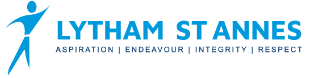 ListeningSkills learnt and topics covered:ComposingSkills learnt and techniques coveredPerforming Skills learnt and performance opportunitiesReview of the Year 10 examReminder and breakdown of the different areas of the exam paper (section and B) -  Creating an understanding of the different questions in the exam (1-6, 7, 8 and 9)Time spent on simple exemplar question from past GCSE papers and questions devised by the teacher – reinforcing the key ideas from our set worksThe Composition Briefs (released on 1st September) Teacher will guide pupils through the best choices for their ability and musical experience.The teacher will monitor their progress, give individual feedback via Noteflight and, at the start of a new lesson, will group students for their individual needs and deliver targeted ‘mini lessons’ ensuring progression for all.Review of the practice diaries and preparation for the performance lesson in the last week of term.Meetings / communication with any Instrumental Vocal teacher regarding the needs of their pupil to prepare for the Solo and ensemble performances in Jan/ Feb*Class performance in last week*.Week 1Review of the changes to the courseIncluding the different types of questions.Question 9Pupil Voice questionnaire and Practice diaries issuedPupil Voice questionnaireReissue of posters, CDs etc.Composition BriefsReview the 4 options pupils haveHomeworkPractice for performance in JanuaryComposition work on NoteflightWeek 2Afro Celt – In depth analysis and general vocabulary training.This will include past GCSE questions to enhance pupils exam technique.Detailed Annotation of score with vocabulary and structural points of interest.Lessons will also include fun activities when the lesson becomes too dry. These will include quizzes and competitions. Composition.Lesson will begin with general observations about the compositions marked and then individual 1 on 1 support.HomeworkPractice for performance in JanuaryComposition work on Noteflight Individual advice to be given on a weekly basisWeek 3Purcell – In depth analysis and general vocabulary training.This will include past GCSE questions to enhance pupils exam technique.Detailed Annotation of score with vocabulary and structural points of interest.Lessons will also include fun activities when the lesson becomes too dry. These will include quizzes and competitions.CompositionLesson will begin with general observations about the compositions marked and then individual 1 on 1 support.HomeworkPractice for performance in JanuaryComposition work on Noteflight Individual advice to be given on a weekly basisWeek 4Beethoven – In depth analysis and general vocabulary training.This will include past GCSE questions to enhance pupils exam technique.Detailed Annotation of score with vocabulary and structural points of interest.Lessons will also include fun activities when the lesson becomes too dry. These will include quizzes and competitions.CompositionLesson will begin with general observations about the compositions marked and then individual 1 on 1 support.HomeworkPractice for performance in JanuaryComposition work on Noteflight Individual advice to be given on a weekly basisWeek 5Schwartz – In depth analysis and general vocabulary training.This will include past GCSE questions to enhance pupils exam technique.Detailed Annotation of score with vocabulary and structural points of interest.Lessons will also include fun activities when the lesson becomes too dry. These will include quizzes and competitions.CompositionLesson will begin with general observations about the compositions marked and then individual 1 on 1 support.HomeworkPractice for performance in JanuaryComposition work on Noteflight Individual advice to be given on a weekly basisWeek 6Spalding – In depth analysis and general vocabulary training.This will include past GCSE questions to enhance pupils exam technique.Detailed Annotation of score with vocabulary and structural points of interest.Lessons will also include fun activities when the lesson becomes too dry. These will include quizzes and competitions. These will include quizzes and competitions.CompositionLesson will begin with general observations about the compositions marked and then individual 1 on 1 support.HomeworkPractice for performance in JanuaryComposition work on Noteflight Individual advice to be given on a weekly basisWeek 7Class performances on main instrument.Explanation of the Mark Scheme for GCSE performances.Composition Submission for initial assessment.Lesson will begin with general observations about the compositions marked and then individual 1 on 1 support.HomeworkPractice for performance in JanuaryComposition work on Noteflight Individual advice to be given on a weekly basisListeningSkills learnt and topics covered:ComposingSkills learnt and techniques coveredPerforming Skills learnt and performance opportunities2.Dependant on the needs of individuals and the whole class – individual listening tasks and set work reviewsThe class will be divided in some lessons into ability tables with targeted activities to support student’s progress to the next level of understanding.Time will be spent on both vocabulary recall and exam technique.Students will receive 1 on 1 advice for their Set Brief Composition on a weekly basis. The teacher will monitor their progress, give individual feedback via Noteflight and, at the start of a new lesson, will group students for their individual needs and deliver targeted ‘mini lessons’ ensuring progression for all.*End of term Formative submission of Set Brief composition*Review of the practice diaries and preparation for the performance lesson in the last week of term.*Class solo and ensemble performance in last week*.Week 1Queen – In depth analysis and general vocabulary training.This will include past GCSE questions to enhance pupils exam technique.Detailed Annotation of score with vocabulary and structural points of interest.Lessons will also include fun activities when the lesson becomes too dry. These will include quizzes and competitions.CompositionLesson will begin with general observations about the compositions marked and then individual 1 on 1 support.HomeworkPractice for SOLO & ENSEMBLE performance in JanuaryComposition work on Noteflight Individual advice to be given on a weekly basisWeek 2Bach – In depth analysis and general vocabulary training.This will include past GCSE questions to enhance pupils exam technique.Detailed Annotation of score with vocabulary and structural points of interest.Lessons will also include fun activities when the lesson becomes too dry. These will include quizzes and competitions.CompositionLesson will begin with general observations about the compositions marked and then individual 1 on 1 support.HomeworkPractice for SOLO & ENSEMBLE performance in JanuaryComposition work on Noteflight Individual advice to be given on a weekly basisWeek 3John Williams – In depth analysis and general vocabulary training.This will include past GCSE questions to enhance pupils exam technique.Detailed Annotation of score with vocabulary and structural points of interest.Lessons will also include fun activities when the lesson becomes too dry. These will include quizzes and competitions.CompositionLesson will begin with general observations about the compositions marked and then individual 1 on 1 support.HomeworkPractice for SOLO & ENSEMBLE performance in JanuaryComposition work on Noteflight Individual advice to be given on a weekly basisWeek 4Review of all set works covered and mini testCompositionLesson will begin with general observations about the compositions marked and then individual 1 on 1 support.HomeworkPractice for SOLO & ENSEMBLE performance in JanuaryComposition work on Noteflight Individual advice to be given on a weekly basisWeek 5Questions 8 preparation.Students will review pieces from the same era and in the same style which could be used for the unseen example (Q8) Each lesson will begin with recall quizzes about the set works. Sometimes these will be on general areas (MAD T SHIRT) and sometimes on specific vocabulary or Areas of study.CompositionLesson will begin with general observations about the compositions marked and then individual 1 on 1 support.HomeworkPractice for SOLO & ENSEMBLE performance in JanuaryComposition work on Noteflight Individual advice to be given on a weekly basisWeek 6Questions 9 preparation.Students will review pieces from the same era and in the same style which could be used for the comparison question (Q9)Each lesson will begin with recall quizzes about the set works. Sometimes these will be on general areas (MAD T SHIRT) and sometimes on specific vocabulary or Areas of study.CompositionLesson will begin with general observations about the compositions marked and then individual 1 on 1 support.HomeworkPractice for SOLO & ENSEMBLE performance in JanuaryComposition work on Noteflight Individual advice to be given on a weekly basisWeek 7Questions 9 preparation. Part 2Students will review pieces from the same era and in the same style which could be used for the comparison question (Q9)Each lesson will begin with recall quizzes about the set works. Sometimes these will be on general areas (MAD T SHIRT) and sometimes on specific vocabulary or Areas of study.Composition SubmissionLesson will begin with general observations about the compositions marked and then individual 1 on 1 support. This support is based on the weekly feedback they have received in the lesson.HomeworkPractice for SOLO & ENSEMBLE performance in JanuaryComposition work on Noteflight Individual advice to be given on a weekly basis. ListeningSkills learnt and topics covered:ComposingSkills learnt and techniques coveredPerforming Skills learnt and performance opportunities3.*Year 11 exam*In depth Year 11 analysis for individual students. This will include Pupil Voice questionnaires and self-reflective time to focus each pupil on their strengths and areas for development.Students will receive 1 on 1 advice for their Set Brief Composition and Free composition on a weekly basis. The teacher will monitor their progress, give individual feedback via Noteflight and, at the start of a new lesson, will group students for their individual needs and deliver targeted ‘mini lessons’ ensuring progression for all.In the last week of January / first week of February the GCSE students will be allocated a performance date where they will perform their solo and ensemble performances This will be done in a room without an audience – just recorded for the moderator*Final submission of Solo and Ensemble Performances*Week 1Afro Celt – In depth analysis and general vocabulary training.This will include past GCSE questions to enhance pupils exam technique.Review of score with vocabulary and structural points of interest. Past exam papers to be used. More time spent ensuring high quality answers and good use of vocabulary.Lessons will also include fun activities when the lesson becomes too dry. These will include quizzes and competitions.CompositionLesson will begin with general observations about the compositions marked and then individual 1 on 1 support. This support is based on the weekly feedback they have received in the lesson.HomeworkPractice for SOLO & ENSEMBLE performance in JanuaryComposition work on Noteflight Individual advice to be given on a weekly basisWeek 2Purcell – In depth analysis and general vocabulary training.This will include past GCSE questions to enhance pupils exam technique.Review of score with vocabulary and structural points of interest. Past exam papers to be used. More time spent ensuring high quality answers and good use of vocabulary.Lessons will also include fun activities when the lesson becomes too dry. These will include quizzes and competitions.CompositionLesson will begin with general observations about the compositions marked and then individual 1 on 1 support. This support is based on the weekly feedback they have received in the lesson.HomeworkPractice for SOLO & ENSEMBLE performance in JanuaryComposition work on Noteflight Individual advice to be given on a weekly basisWeek 3Beethoven – In depth analysis and general vocabulary training.This will include past GCSE questions to enhance pupils exam technique.Review of score with vocabulary and structural points of interest. Past exam papers to be used. More time spent ensuring high quality answers and good use of vocabulary.Lessons will also include fun activities when the lesson becomes too dry. These will include quizzes and competitions.CompositionLesson will begin with general observations about the compositions marked and then individual 1 on 1 support. This support is based on the weekly feedback they have received in the lesson.HomeworkPractice for SOLO & ENSEMBLE performance in JanuaryComposition work on Noteflight Individual advice to be given on a weekly basisWeek 4Schwartz – In depth analysis and general vocabulary training.This will include past GCSE questions to enhance pupils exam technique.Review of score with vocabulary and structural points of interest. Past exam papers to be used. More time spent ensuring high quality answers and good use of vocabulary.Lessons will also include fun activities when the lesson becomes too dry. These will include quizzes and competitions.CompositionLesson will begin with general observations about the compositions marked and then individual 1 on 1 support. This support is based on the weekly feedback they have received in the lesson.HomeworkPractice for SOLO & ENSEMBLE performance in JanuaryComposition work on Noteflight Individual advice to be given on a weekly basisWeek 5Spalding – In depth analysis and general vocabulary training.This will include past GCSE questions to enhance pupils exam technique.Review of score with vocabulary and structural points of interest. Past exam papers to be used. More time spent ensuring high quality answers and good use of vocabulary.Lessons will also include fun activities when the lesson becomes too dry. These will include quizzes and competitions.CompositionLesson will begin with general observations about the compositions marked and then individual 1 on 1 support. This support is based on the weekly feedback they have received in the lesson.HomeworkPractice for SOLO & ENSEMBLE performance in JanuaryComposition work on Noteflight Individual advice to be given on a weekly basisWeek 6Queen – In depth analysis and general vocabulary training.This will include past GCSE questions to enhance pupils exam technique.Review of score with vocabulary and structural points of interest. Past exam papers to be used. More time spent ensuring high quality answers and good use of vocabulary.Lessons will also include fun activities when the lesson becomes too dry. These will include quizzes and competitions.CompositionLesson will begin with general observations about the compositions marked and then individual 1 on 1 support. This support is based on the weekly feedback they have received in the lesson.HomeworkPractice for SOLO & ENSEMBLE performance in JanuaryComposition work on Noteflight Individual advice to be given on a weekly basisWeek 7Bach – In depth analysis and general vocabulary training.This will include past GCSE questions to enhance pupils exam technique.Review of score with vocabulary and structural points of interest. Past exam papers to be used. More time spent ensuring high quality answers and good use of vocabulary.Lessons will also include fun activities when the lesson becomes too dry. These will include quizzes and competitions.Composition SubmissionLesson will begin with general observations about the compositions marked and then individual 1 on 1 support. This support is based on the weekly feedback they have received in the lesson.HomeworkPractice for SOLO & ENSEMBLE performance in JanuaryComposition work on Noteflight Individual advice to be given on a weekly basis. ListeningSkills learnt and topics covered:ComposingSkills learnt and techniques coveredPerforming Skills learnt and performance opportunities4.Final Review of all the set works with regular Mini TestsAfro Celt – 1 lesson quick analysisPurcell – 1 lesson quick analysisBeethoven – 1 lesson quick analysis Schwartz – 1 lesson quick analysisSpalding – 1 lesson quick analysisQueen – 1 lesson quick analysis Bach – 1 lesson quick analysisJohn Williams – 1 lesson quick analysis*Final Test on the set works*Students will receive 1 on 1 advice for their Set Brief Composition and Free composition on a weekly basis. The teacher will monitor their progress, give individual feedback via Noteflight and, at the start of a new lesson, will group students for their individual needs and deliver targeted ‘mini lessons’ ensuring progression for all.*Final submission of Free and Set Brief composition* Composition coursework is submitted after the Easter HolidaysAny remaining performances due to absence are completed in this term ready for submission at Easter.Performance coursework is submitted before the Easter Holidays ready for marking over Easter.Week 1John Williams – In depth analysis and general vocabulary training.This will include past GCSE questions to enhance pupils exam technique.Review of score with vocabulary and structural points of interest. Past exam papers to be used. More time spent ensuring high quality answers and good use of vocabulary.Lessons will also include fun activities when the lesson becomes too dry. These will include quizzes and competitions.CompositionLesson will begin with general observations about the compositions marked and then individual 1 on 1 support. This support is based on the weekly feedback they have received in the lesson.HomeworkPractice for SOLO & ENSEMBLE performance in JanuaryComposition work on Noteflight Individual advice to be given on a weekly basisWeek 2Exam preparationSection A and BPast exam papersSupport offered to students based on the needs of the class.Students may be divided into different groups / tables based on their individual needsCompositionLesson will begin with general observations about the compositions marked and then individual 1 on 1 support. This support is based on the weekly feedback they have received in the lesson.HomeworkPractice for SOLO & ENSEMBLE performance in JanuaryComposition work on Noteflight Individual advice to be given on a weekly basisWeek 3Exam preparationSection A and BPast exam papersSupport offered to students based on the needs of the class.Students may be divided into different groups / tables based on their individual needsCompositionLesson will begin with general observations about the compositions marked and then individual 1 on 1 support. This support is based on the weekly feedback they have received in the lesson.HomeworkPractice for SOLO & ENSEMBLE performance in JanuaryComposition work on Noteflight Individual advice to be given on a weekly basisWeek 4Exam preparationSection A and BPast exam papersSupport offered to students based on the needs of the class.Students may be divided into different groups / tables based on their individual needsCompositionLesson will begin with general observations about the compositions marked and then individual 1 on 1 support. This support is based on the weekly feedback they have received in the lesson.HomeworkPractice for performance in last week of termComposition work on Noteflight Individual advice to be given on a weekly basisWeek 5Exam preparationSection A and BPast exam papersSupport offered to students based on the needs of the class.Students may be divided into different groups / tables based on their individual needsFINAL Submission week of both compositionsFINAL Submission week of both performancesWeek 6Exam preparationSection A and BPast exam papersSupport offered to students based on the needs of the class.Students may be divided into different groups / tables based on their individual needsHomeworkRevision for GCSE EXAMWeek 7Exam preparationSection A and BPast exam papersSupport offered to students based on the needs of the class.Students may be divided into different groups / tables based on their individual needsHomeworkRevision for GCSE EXAMListeningSkills learnt and topics covered:ComposingSkills learnt and techniques coveredPerforming Skills learnt and performance opportunities5.For any remaining week’s lessons are Listening exam based. Example question papers and individual needs are monitored and supported.Week 1Exam preparationSection A and BPast exam papersSupport offered to students based on the needs of the class.Students may be divided into different groups / tables based on their individual needsHomeworkRevision for GCSE EXAMWeek 2Exam preparationSection A and BPast exam papersSupport offered to students based on the needs of the class.Students may be divided into different groups / tables based on their individual needsHomeworkRevision for GCSE EXAMWeek 3Exam preparationSection A and BPast exam papersSupport offered to students based on the needs of the class.Students may be divided into different groups / tables based on their individual needsHomeworkRevision for GCSE EXAMWeek 4Exam preparationSection A and BPast exam papersSupport offered to students based on the needs of the class.Students may be divided into different groups / tables based on their individual needsHomeworkRevision for GCSE EXAMWeek 5Pupils on exam leaveWeek 6Pupils on exam leaveWeek 7Pupils on exam leave